Publicado en Barcelona el 07/06/2023 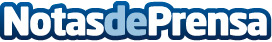 Agincat lanza su nuevo sitio web gracias al Kit Digital: un portal interactivo para encontrar el hogar perfectoAgincat, una destacada empresa inmobiliaria con una amplia trayectoria en el mercado, impulsa su nueva página web, la cual ha sido diseñada para brindar una experiencia interactiva a los usuariosDatos de contacto:Carlos937685249Nota de prensa publicada en: https://www.notasdeprensa.es/agincat-lanza-su-nuevo-sitio-web-gracias-al_1 Categorias: Nacional Inmobiliaria Marketing Cataluña E-Commerce Hogar Digital http://www.notasdeprensa.es